deb taylorAustin, TX • 78745 CELL 512.656.4468 • E-MAIL debtaylor88@startmail.com • PORTFOLIO  debweb.com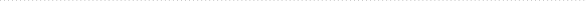 OBJECTIVE	An accomplished and talented graphic designer seeking a senior level position that leverages a depth of creative services expertise and a wide scope of skills in digital and print projects. A results oriented professional highly regarded in collaborative team approaches, cross functional team projects, adherence to design standards, service orientation and successful project management to on time completions.  SKILLS	-Adobe Creative Suite 6.0 Expertise		-MAC/OSX Systems Experience-Large Format Graphic Design		-Vendor Selection/Negotiation		-Brand Development				-Advanced Layout Skills		-Animation and Illustration Skills		-Photographic Production/Product Photography		-Digital/Web Master				-Production Leader		-Project Management 			-Web Page CMS Updating/Design with htmlEXPERIENCE	TEXAS NURSES ASSOCIATION: 8501 N. MoPac, Austin, Texas	June 2000-June 2015: GRAPHICS DESIGNER/WEB MASTER Creation of print promotional materials for seminars and special presentations. Design of ads for outside advertisers, logo creation and original print pieces for programs offered and seminars presented by the organization. Banners, program guides and web support promoting many ongoing events;Creation of large format graphics for special events;Design of member magazine, Texas Nursing Magazine;Establishing network of vendors with clear quality control mechanisms;Total creation of online continuing education courses for registered nurses;Original creative design of corporate website; later controlled via CMS: texasnurses.org. COMPUTER SCIENCES CORPORATION: 200 West Cesar Chavez, Austin, TexasJune 2006 - 2011: SENIOR GRAPHIC DESIGNER; Freelance: Designing print/web materialCreative design for original case study layout and primary designer for those same templates that later became success stories. Also designed the majority of datasheets for sales tools;Updated website information as needed for events and newsletters, using PHP 
server-side inclusion;Designed print promotional material for a variety of events and support/promotion of products-both for web in PDF form and facilitating the use of outside print vendors; Involved in creating infographics and illustrator art work for various print and PDF 
online web brochures;Worked in a team environment with fellow designers and managers to achieve 
successful goals.deb taylor										Page 2LEE TILFORD ADVERTISING AGENCY: 5725 W. Hwy. 290, Suite 200, Austin, TexasPRODUCTION /GRAPHIC DESIGNER: Creative design work in conjunction with the agency art director; as well as production work.Designed original billboards, newspaper, magazine and yellow page ads;Press check and delivery of ads on line was at least 40% of the position;Maintained system backup and general maintenance to keep entire system running smoothly.EDUCATION	BA Degree 	Bowling Green State University, Bowling Green, Ohio	Course concentration: Graphic Design and Print ProductionSOFTWARE 	Adobe Creative Suite 5.5	Photoshop, Illustrator, DreamWeaver, InDesign, Acrobat X Pro, Flash basics	Microsoft Suite	Word, PowerPoint, Outlook	Experience with WordPress web site creation, PHP server side inclusion and html	Training in Maya, animation and 3D software.